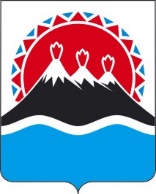 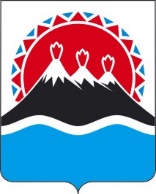 П О С Т А Н О В Л Е Н И ЕПРАВИТЕЛЬСТВАКАМЧАТСКОГО КРАЯВ соответствии с постановлениями Губернатора Камчатского края от 21.09.2020 № 171 «Об утверждении структуры исполнительных органов Камчатского края», от 27.05.2022 № 57 «О системе исполнительных органов Камчатского края»ПРАВИТЕЛЬСТВО ПОСТАНОВЛЯЕТ:1. Утвердить Положение о Министерстве по чрезвычайным ситуациям Камчатского края согласно приложению к настоящему постановлению.2. Реализацию настоящего постановления осуществлять в пределах установленной предельной штатной численности Министерства по чрезвычайным ситуациям Камчатского края, а также бюджетных ассигнований, предусмотренных на обеспечение его деятельности в краевом бюджете на соответствующий финансовый год.3. Признать утратившими силу постановление Правительства Камчатского края от 10.04.2023 № 208-П «Об утверждении Положение о Министерстве по чрезвычайным ситуациям Камчатского края».4. Настоящее постановление вступает в силу после дня его официального опубликования.Положениео Министерстве по чрезвычайным ситуациям Камчатского края1. Общие положения1. Министерство по чрезвычайным ситуациям Камчатского края (далее – Министерство) является исполнительным органом Камчатского края, осуществляющим функции по выработке и реализации региональной политики, по нормативному правовому регулированию, по контролю (надзору), по предоставлению государственных услуг, иные правоприменительные функции.2. Министерство является исполнительным органом Камчатского края, уполномоченным в области:2.1. гражданской обороны;2.2. защиты населения и территории Камчатского края от чрезвычайных ситуаций;2.3. создания и организации деятельности аварийно-спасательных служб, аварийно-спасательных формирований и деятельности спасателей;2.4. обеспечения пожарной безопасности в Камчатском крае;2.5. использования атомной энергии.3. Министерство в своей деятельности руководствуется Конституцией Российской Федерации, федеральными конституционными законами, федеральными законами, иными нормативными правовыми актами Российской Федерации, Уставом Камчатского края, законами и иными нормативными правовыми актами Камчатского края, а также настоящим Положением.4. Министерство осуществляет свою деятельность во взаимодействии с федеральными органами исполнительной власти и их территориальными органами по Камчатскому краю, исполнительными органами Камчатского края, органами местного самоуправления муниципальных образований в Камчатском крае, общественными объединениями, организациями и гражданами.5. Министерство обеспечивает при реализации своих полномочий приоритет целей и задач по развитию конкуренции на товарных рынках в установленной сфере деятельности.6. Министерство по вопросам, отнесенным к его компетенции, издает приказы.7. Министерство является юридическим лицом, имеет самостоятельный баланс, лицевые счета, открываемые в Управлении Федерального казначейства по Камчатскому краю, гербовую и иные печати, штампы и бланки со своим наименованием.  8. Финансирование деятельности Министерства осуществляется за счет средств краевого бюджета, предусмотренных на обеспечение его деятельности.9. Министерство имеет имущество, необходимое для выполнения возложенных на него полномочий и функций. Имущество Министерства является государственной собственностью Камчатского края и закрепляется за Министерством на праве оперативного управления.10. Министерство осуществляет бюджетные полномочия главного распорядителя и получателя средств краевого бюджета, предусмотренных на обеспечение деятельности Министерства.11. Министерство осуществляет полномочия учредителя в отношении
подведомственных ему краевых государственных и иных организаций, созданных в целях обеспечения реализации полномочий Министерства в установленной сфере деятельности.12. Министерство осуществляет закупки товаров, работ, услуг для обеспечения государственных нужд в установленной сфере деятельности Министерства, в том числе заключает государственные контракты в соответствии с законодательством Российской Федерации о контрактной системе в сфере закупок товаров, работ, услуг для обеспечения государственных и муниципальных нужд.13. Полное официальное наименование Министерства: Министерство по чрезвычайным ситуациям Камчатского края.Сокращенное официальное наименование Министерства: МЧС Камчатского края.14. Место нахождения Министерства: Камчатский край, г. Петропавловск-Камчатский. Адрес Министерства: 683001, г. Петропавловск-Камчатский, ул. Советская,                 д. 35.  Адрес электронной почты Министерства: MinSP@kamgov.ru.2. Задачи Министерства15. Обеспечение гражданской обороны в Камчатском крае.16. Осуществление регионального государственного надзора в области защиты населения и территорий от чрезвычайных ситуаций, государственного надзора за реализацией органами местного самоуправления муниципальных образований в Камчатском крае полномочий в области защиты населения и территорий от чрезвычайных ситуаций.17. Предупреждение и ликвидация чрезвычайных ситуаций регионального или межмуниципального характера и обеспечение пожарной безопасности. 3. Функции Министерства18. Министерство несет ответственность за осуществление функции государственного управления «Управление в области гражданской обороны, мобилизационной подготовки и мобилизации» (06.01). 19. Министерство взаимодействует с:19.1. Министерством финансов Камчатского края – при осуществлении функции государственного управления «Управление государственными финансами» (02.01);19.2. Министерством сельского хозяйства, пищевой и перерабатывающей промышленности Камчатского края – при осуществлении функции государственного управления «Управление сельским хозяйством» (01.03);19.3. Министерством природных ресурсов и экологии Камчатского края –
при осуществлении функции государственного управления «Управление в
области использования природных ресурсов и охраны окружающей среды» (05.01);19.4. Министерством рыбного хозяйства Камчатского края – при осуществлении функции государственного управления «Управление рыбной промышленностью» (01.02.04);19.5. Министерством жилищно-коммунального хозяйства и энергетики Камчатского края – при осуществлении функции государственного управления «Управление в сфере жилищно-коммунального хозяйства» (01.08);19.6. Министерством имущественных и земельных отношений Камчатского края – при осуществлении функции государственного управления «Управление имуществом и земельными ресурсами» (03.01);19.7. Министерством образования Камчатского края – при осуществлении функции государственного управления «Управление в сфере образования» (04.02);19.8. Министерством строительства и жилищной политики Камчатского края – при осуществлении функции государственного управления «Управление строительством и архитектурой» (01.06);19.9. Министерством здравоохранения Камчатского края – при осуществлении функции государственного управления «Управление в сфере здравоохранения» (04.01);19.10. Министерством социального благополучия и семейной политики Камчатского края – при осуществлении функции государственного управления «Управление в сфере социальной защиты» (04.06);19.11. Министерством культуры Камчатского края – при осуществлении функции государственного управления «Управление в сфере культуры» (04.03);19.12. Министерством по делам местного самоуправления и развитию Корякского округа Камчатского края при осуществлении функции государственного управления - управление территориальным развитием (01.01.02);19.13. Министерством транспорта и дорожного строительства Камчатского края – при осуществлении следующих функций государственного управления:19.13.1. «Управление транспортным комплексом» (01.04);19.13.2. «Управление дорожным комплексом» (01.05);19.14. Министерством спорта Камчатского края – при осуществлении функции государственного управления «Управление в сфере физической культуры и спорта» (04.05);19.15. Министерством развития гражданского общества и молодежи Камчатского края – при осуществлении следующих функций государственного управления:19.15.1. «Управление социально-ориентированной деятельностью» (01.01.04);19.15.2. «Управление в сфере молодежной политики» (04.04);19.15.3. «Управление в области национальной политики» (04.08);19.16. Министерством труда и развития кадрового потенциала Камчатского края – при осуществлении функции государственного управления «Управление трудом и занятостью» (01.11);19.17. Министерством туризма Камчатского края – при осуществлении функции государственного управления «Управление в области гостеприимства, сервиса и услуг (туризм)» (01.15);19.18. Агентством записи актов гражданского состояния и архивного дела Камчатского края – при осуществлении функции государственного управления «Управление в области архивного дела» (01.10.03);19.19. Агентством по ветеринарии Камчатского края – при осуществлении функции государственного управления «Управление ветеринарией» (01.03.02);19.20. Региональной службой по тарифам и ценам Камчатского края – при осуществлении функции государственного управления «Регулирование цен (тарифов)» (01.13);19.21. Инспекцией государственного строительного надзора Камчатского края – при осуществлении функции государственного управления «Региональный государственный строительный надзор» (01.06.03);19.22. Государственной жилищной инспекцией Камчатского края – при осуществлении функции государственного управления «Региональный государственный жилищный надзор» (01.07.03);19.23. Службой охраны объектов культурного наследия Камчатского             края – при осуществлении функции государственного управления «Сохранение, использование и популяризация объектов культурного наследия, находящихся в собственности Камчатского края, государственная охрана объектов культурного наследия» (04.03.02);19.24. Министерством цифрового развития Камчатского края – при осуществлении функции государственного управления «Управление цифровой трансформацией, информатизацией и связью» (01.10);19.25. Министерством экономического развития Камчатского края – при осуществлении следующих функций государственного управления:19.25.1. «Управление социально-экономическим развитием» (01.01);19.25.2. «Управление промышленностью» (01.02);19.25.3. «Управление инвестиционной деятельностью» (01.12);19.26. Администрацией Губернатора Камчатского края – при осуществлении функции государственного управления «Управление в области гражданской обороны, мобилизационной подготовки и мобилизации» (06.01).4. Полномочия Министерства20. Вносит на рассмотрение Губернатору Камчатского края и в Правительство Камчатского края проекты законов и иных правовых актов Камчатского края по вопросам, относящимся к установленной сфере деятельности Министерства.21. На основании и во исполнение Конституции Российской Федерации, федеральных конституционных законов, федеральных законов, актов Президента Российской Федерации, Правительства Российской Федерации, законов Камчатского края, нормативных правовых актов Губернатора Камчатского края и Правительства Камчатского края самостоятельно издает приказы Министерства в установленной сфере деятельности Министерства, в том числе:21.1. об установлении порядка и норм материально-технического обеспечения деятельности профессиональных аварийно-спасательных служб, профессиональных аварийно-спасательных формирований Камчатского края;21.2. об утверждении перечня организаций, в которых в обязательном порядке создается пожарная охрана, содержащаяся за счет средств краевого бюджета.22. В области гражданской обороны:22.1. организует и осуществляет на межмуниципальном и региональном уровне мероприятия по гражданской обороне, включая поддержку в состоянии постоянной готовности к использованию систем оповещения населения об опасности, объектов гражданской обороны;22.2. вносит предложения в Правительство Камчатского края по проведению мероприятий по гражданской обороне, разрабатывает и реализует План гражданской обороны и защиты населения;22.3. в пределах своих полномочий создает и поддерживает в состоянии готовности силы и средства гражданской обороны;22.4. организует подготовку населения в области гражданской обороны;22.5. организует планирование мероприятий по подготовке к эвакуации населения, материальных и культурных ценностей в безопасные районы, их размещению, развертыванию учреждений, необходимых для первоочередного обеспечения пострадавшего населения;22.6. организует планирование мероприятий по поддержанию устойчивого функционирования организаций в военное время;22.7. организует создание и содержание в целях гражданской обороны запасы материально-технических и иных средств;          22.8. обеспечивает и осуществляет своевременное оповещение населения;22.9. организует создание, реконструкцию и поддержание в состоянии постоянной готовности к использованию технических систем управления гражданской обороны, систем оповещения населения, защитных сооружений и других объектов гражданской обороны;22.10. определяет перечень организаций, обеспечивающих выполнение мероприятий регионального уровня по гражданской обороне, для реализации полномочий в установленной сфере деятельности Министерства;22.11. организует сбор и обмен информацией в области гражданской обороны в Камчатском крае;22.12. разрабатывает и реализует государственную программу Камчатского края, содержащую мероприятия, направленные на развитие гражданской обороны в Камчатском крае;22.13. вносит предложения в Правительство Камчатского края об использовании автомобильных дорог при организации и проведении мероприятий по гражданской обороне в соответствии с законодательством Российской Федерации.23. В области защиты населения и территории Камчатского края от чрезвычайных ситуаций:23.1. осуществляет предупреждение чрезвычайных ситуаций межмуници-пального и регионального характера, стихийных бедствий и ликвидации их последствий в установленной сфере деятельности Министерства, реализует мероприятия, направленные на спасение жизни и сохранение здоровья людей при чрезвычайных ситуациях; 23.2. разрабатывает и реализует государственные программы Камчатского края в области защиты населения и территории Камчатского края от чрезвычайных ситуаций; 23.3 разрабатывает план действий по предупреждению и ликвидации чрезвычайных ситуаций на территории Камчатского края; 23.4. осуществляет финансирование мероприятий в области защиты населения и территории Камчатского края от чрезвычайных ситуаций в пределах своих полномочий;23.5. осуществляет создание на территории Камчатского края системы обеспечения вызова экстренных оперативных служб по единому номеру «112», обеспечение ее эксплуатации и развития;23.6. организует создание и поддерживает в постоянной готовности системы оповещения и информирования населения о чрезвычайных ситуациях на территории Камчатского края; 23.7. организует осуществление сбора информации в области защиты населения и территории Камчатского края от чрезвычайных ситуаций и обмена такой информацией, обеспечение, в том числе с использованием комплексной системы экстренного оповещения населения об угрозе возникновения или о возникновении чрезвычайных ситуаций, своевременного оповещения населения Камчатского края об угрозе возникновения или о возникновении чрезвычайных ситуаций межмуниципального и регионального характера, а также представление в установленном порядке в органы управления единой государственной системы предупреждения и ликвидации чрезвычайных ситуаций информации в области защиты населения и территории Камчатского края от чрезвычайных ситуаций в пределах своих полномочий;23.8. определяет границы зон экстренного оповещения населения Камчатского края;23.9. осуществляет региональный государственный надзор в области защиты населения и территорий от чрезвычайных ситуаций на территории Камчатского края;23.10. осуществляет государственный надзор за реализацией органами местного самоуправления полномочий в области защиты населения и территорий от чрезвычайных ситуаций на территории Камчатского края;23.11. организует и осуществляет на региональном уровне мероприятия по защите населения и территории Камчатского края; 23.12. обеспечивает деятельность комиссии по предупреждению и ликвидации чрезвычайных ситуаций и обеспечению пожарной безопасности Камчатского края;23.13. вносит предложения в Правительство Камчатского края о ликвидации последствий чрезвычайных ситуаций на автомобильных дорогах в соответствии с законодательством Российской Федерации в области защиты населения и территорий от чрезвычайных ситуаций. 24. В сфере создания и организации деятельности аварийно-спасательных служб, аварийно-спасательных формирований и деятельности спасателей:24.1. осуществляет функции и полномочия учредителя профессиональных аварийно-спасательных служб, профессиональных аварийно-спасательных формирований;24.2 принимает решения о создании профессиональных аварийно-спасательных служб, профессиональных аварийно-спасательных формирований в форме краевого государственного бюджетного учреждения путем изменения типа существующего краевого государственного учреждения по согласованию с Правительством Камчатского края;24.3. согласовывает решения о перемещении, перепрофилировании или ликвидации профессиональных аварийно-спасательных служб, профессиональных аварийно-спасательных формирований, созданных по решению Правительства Камчатского края;24.4. привлекает профессиональные аварийно-спасательные службы, профессиональные аварийно-спасательные формирования к ликвидации чрезвычайных ситуаций в соответствии с федеральным законодательством;24.5. организует осуществление регистрации аттестованных общественных аварийно-спасательных формирований;24.6. вносит предложения в Правительство Камчатского края по установлению дополнительных гарантий правовой и социальной защиты работников профессиональных аварийно-спасательных служб, профессиональных аварийно-спасательных формирований, членов нештатных и общественных аварийно-спасательных формирований, спасателей, не входящих в состав аварийно-спасательных служб, аварийно-спасательных формирований.25. В области обеспечения пожарной безопасности в Камчатском крае:25.1. организует выполнение и осуществляет меры пожарной безопасности;25.2. организует обучение населения мерам пожарной безопасности, а также информирует население о мерах пожарной безопасности;25.3. разрабатывает и реализует государственные программы Камчатского края, содержащие мероприятия в сфере обеспечения пожарной безопасности в Камчатском крае;25.4. осуществляет в пределах своих полномочий социальное и экономическое стимулирование обеспечения пожарной безопасности в Камчатском крае, в том числе производство и закупки пожарно-технической продукции, а также участие населения в профилактике пожаров и борьбе с ними;25.5. организует тушение пожаров в соответствии с законодательством Российской Федерации и Камчатского края;25.6. осуществляет тушение пожаров силами подразделений пожарной охраны, содержащейся за счет средств краевого бюджета, в населенных пунктах, в том числе в городских лесах (за исключением лесных пожаров, пожаров в закрытых административно-территориальных образованиях, федеральной территории, особо важных и режимных организациях, в которых создаются специальные и воинские подразделения федеральной противопожарной службы, в организациях, в которых создаются объектовые подразделения федеральной противопожарной службы, а также при проведении мероприятий федерального уровня с массовым сосредоточением людей), в соответствии со статьей 22 Федерального закона от 21.12.1994 № 69-ФЗ «О пожарной безопасности»; 25.7. осуществляет утверждение порядка организации дублирования сигналов о возникновении пожара в подразделения пожарной охраны в соответствии с частью 7 статьи 83 Федерального закона от 22.07.2008 № 123-ФЗ «Технический регламент о требованиях пожарной безопасности»; 25.8. обеспечивает реализацию предусмотренной Законом Камчатского края от 16.09.2011 № 660 «О добровольной пожарной охране в Камчатском крае» системы мер правовой и социальной защиты добровольных пожарных, работников добровольной пожарной охраны в Камчатском крае, а также членов их семей;25.9. формирует и направляет в Правительство Камчатского края предложения по совершенствованию форм государственной поддержки добровольной пожарной охраны в Камчатском крае, мер правовой и социальной защиты добровольных пожарных, работников добровольной пожарной охраны в Камчатском крае, а также членов их семей и направляет в Правительство Камчатского края.26. В области использования атомной энергии:26.1. принимает решения о месте размещения и о сооружении на территории Камчатского края радиационных источников и радиоактивных веществ, находящихся в собственности Камчатского края; 26.2. принимает участие в обеспечении защиты граждан и охраны окружающей среды от радиационного воздействия, превышающего установленные нормами и правилами в области использования атомной энергии пределы; 26.3. осуществляет контроль за обеспечением радиационной безопасности населения и охраной окружающей среды на подведомственных Министерству территориях, готовностью организаций и граждан к действиям в случае аварии на объекте использования атомной энергии; 26.4. устанавливают порядок и организуют с участием организаций, общественных организаций (объединений) и граждан обсуждение вопросов использования атомной энергии;26.5. организует обеспечение физической защиты радиационных источников, радиоактивных веществ, находящихся в собственности Камчатского края; 26.6. участвует в согласовании с Правительством Российской Федерации решения о месте размещения ядерных установок, радиационных источников и пунктов хранения, находящихся в федеральной собственности, либо имеющих федеральное или межрегиональное значение, либо размещаемых и сооружаемых на территориях закрытых административно-территориальных образований; 26.7. вносит предложения в Правительство Камчатского края по утверждению порядка оповещения органов местного самоуправления муниципальных образований в Камчатском крае и оказания при необходимости помощи населению в случае возникновения чрезвычайной ситуации при запуске космического аппарата с ядерным источником энергии или аварийным возвращением такого аппарата на Землю.27. Организует работу по проведению аварийно-спасательных работ, восстановлению нормального функционирования и экологической безопасности поврежденных или разрушенных объектов в случае совершения террористического акта на территории Камчатского края.28. Организует выполнение юридическими и физическими лицами требований к антитеррористической защищенности объектов (территорий), находящихся в ведении Министерства, осуществляет мероприятия в области противодействия терроризму в пределах своей компетенции.29. Осуществляет полномочия в области мобилизационной подготовки и мобилизации, в том числе организует и обеспечивает мобилизационную подготовку и мобилизацию в Министерстве, а также руководит мобилизационной подготовкой подведомственных Министерству краевых государственных организаций. 30. Обеспечивает в пределах своей компетенции исполнение законодательства в области обороны.31. Вносит предложения в Правительство Камчатского края по организации поддержания в состоянии постоянной готовности к эффективному использованию сил и средств исполнительных органов Камчатского края, предназначенных для минимизации и (или) ликвидации последствий проявлений терроризма.32. Вносит предложения в Правительство Камчатского края об утверждении правил пользования водными объектами для плавания на маломерных судах.33. Вносит предложения в Правительство Камчатского края об утверждении правил охраны жизни людей на водных объектах.34. Участвует в ликвидации последствий аварий гидротехнических сооружений.35. Осуществляет полномочия в области обеспечения режима военного положения, а также организации и осуществления мероприятий по территориальной обороне в соответствии с законодательством.36. Обеспечивает в пределах своей компетенции защиту сведений, составляющих государственную тайну.37. Обеспечивает защиту конфиденциальной информации, относящейся к сферам деятельности Министерства, в соответствии с законодательством.38. Осуществляет профилактику коррупционных и иных правонарушений в пределах своей компетенции.39. Участвует в пределах своей компетенции в формировании и реализации государственной научно-технической политики и инновационной деятельности;40. Осуществляет ведомственный контроль за соблюдением трудового законодательства и иных нормативных правовых актов, содержащих нормы трудового права, в подведомственных краевых государственных организациях.41. Рассматривает обращения граждан в порядке, установленном законодательством.42. Оказывает гражданам бесплатную юридическую помощь в виде правового консультирования в устной и письменной форме по вопросам, относящимся к компетенции Министерства, в порядке, установленном законодательством Российской Федерации для рассмотрения обращений граждан. 43. Организует профессиональное образование и дополнительное профессиональное образование работников Министерства и подведомственных краевых государственных организаций.44. Учреждает в соответствии с законодательством Камчатского края награды и поощрения Министерства в установленной сфере деятельности и награждает ими работников Министерства и других лиц.45. Осуществляет деятельность по комплектованию, хранению, учету и использованию архивных документов, образовавшихся в процессе деятельности Министерства.46. Осуществляет иные полномочия в установленной сфере деятельности, если такие полномочия предусмотрены федеральными законами и иными нормативными правовыми актами Российской Федерации, Уставом Камчатского края, законами и иными нормативными правовыми актами Камчатского края.5. Права и обязанности Министерства47. Министерство имеет право:47.1. запрашивать и получать от других государственных органов, органов местного самоуправления, общественных объединений и иных организаций информацию и материалы, необходимые для принятия решений по вопросам, относящимся к установленной сфере деятельности Министерства;47.2. использовать в установленном порядке информацию, содержащуюся в банках данных исполнительных органов Камчатского края;47.3. использовать в установленном порядке государственные информационные системы связи и коммуникации, действующие в системе исполнительных органов Камчатского края;47.4. образовывать координационные и совещательные органы, рабочие группы, штабы, советы, комиссии в установленной сфере деятельности Министерства;47.5. проводить совещания вопросам, относящимся к установленной сфере деятельности Министерства, с привлечением представителей исполнительных органов Камчатского края, органов местного самоуправления муниципальных образований в Камчатском крае, общественных объединений и иных организаций;47.6. представлять в установленном порядке работников Министерства и подведомственных Министерству краевых государственных организаций, других лиц, осуществляющих деятельность в установленной сфере деятельности Министерства, к награждению государственными наградами Российской Федерации, ведомственными наградами, наградами Камчатского края, к наградам (поощрениям) губернатора Камчатского края, Правительства Камчатского края, Законодательного Собрания Камчатского края;47.7. осуществлять иные права в соответствии с законодательством.48. Министерство обязано:48.1. руководствоваться в своей деятельности законодательством;48.2. принимать в установленном порядке меры по обеспечению сохранности государственной тайны;48.3. осуществлять государственную регистрацию приказов Министерства, имеющих нормативный характер;48.4. осуществлять в пределах своей компетенции мониторинг правоприменения в Камчатском крае в соответствии с методикой осуществления мониторинга правоприменения в Российской Федерации, утвержденной Правительством Российской Федерации;48.5. учитывать культурные аспекты во всех государственных программах экономического, экологического, социального, национального развития;48.6. соблюдать права и законные интересы граждан и организаций.6. Организация деятельности Министерства49. Министерство возглавляет Министр по чрезвычайным ситуациям Камчатского края (далее – Министр), назначаемый на должность и освобождаемый от должности Губернатором Камчатского края.Министр имеет заместителей, назначаемых на должность и освобождаемых от должности Губернатором Камчатского края.50. В случае, если Министр не может осуществлять свои должностные обязанности в связи с состоянием здоровья или другими обстоятельствами, временно препятствующими осуществлению должностных обязанностей (в частности, отпуск, служебная командировка), их исполняет один из его заместителей или иное лицо, в соответствии с приказом Министерства, предусматривающим возложение исполнения обязанностей Министра.51. Структура Министерства утверждается Министром.52. Министр:52.1. осуществляет руководство Министерством и организует его деятельность на основе единоначалия;52.2. несет персональную ответственность за выполнение возложенных на Министерство полномочий и функций;52.3. распределяет обязанности между своими заместителями путем издания приказа Министерства;52.4. утверждает положения о структурных подразделениях Министерства;52.5. утверждает должностные регламенты государственных гражданских служащих Министерства и должностные инструкции работников Министерства, замещающих должности, не являющиеся должностями государственной гражданской службы Камчатского края;52.6. осуществляет полномочия представителя нанимателя в отношении государственных гражданских служащих Министерства, в том числе назначает их на должность и освобождает от должности (за исключением случаев, установленных нормативными правовыми актами Камчатского края), и работодателя в отношении работников Министерства, замещающих должности, не являющиеся должностями государственной гражданской службы Камчатского края;52.7. решает вопросы, связанные с прохождением государственной гражданской службы Камчатского края, трудовыми отношениями в Министерстве в соответствии с законодательством;52.8. утверждает штатное расписание Министерства в пределах, установленных Губернатором Камчатского края фонда оплаты труда и штатной численности работников, смету расходов на обеспечение деятельности Министерства в пределах ассигнований, предусмотренных в краевом бюджете на соответствующий финансовый год;52.9. вносит в Министерство финансов Камчатского края предложения по формированию краевого бюджета в части финансового обеспечения деятельности Министерства и подведомственных ему краевых государственных организаций;52.10. вносит в установленном порядке предложения о создании краевых государственных организаций для реализации полномочий в установленной сфере деятельности Министерства, а также реорганизации и ликвидации подведомственных ему краевых государственных организаций;52.11. назначает на должность и освобождает от должности в установленном порядке руководителей подведомственных Министерству краевых государственных организаций, заключает и расторгает с указанными руководителями трудовые договоры;52.12. издает и подписывает приказы по вопросам установленной сферы деятельности Министерства, а также по вопросам внутренней организации Министерства;52.13. действует без доверенности от имени Министерства, представляет его во всех государственных, судебных органах и организациях, заключает и подписывает договоры (соглашения), открывает и закрывает лицевые счета в соответствии с законодательством Российской Федерации, совершает по ним операции, подписывает финансовые документы, выдает доверенности;52.14. распоряжается в порядке, установленном законодательством, имуществом, закрепленным за Министерством;52.15. осуществляет иные полномочия в соответствии с нормативными правовыми актами Российской Федерации и нормативными правовыми актами Камчатского края.[Дата регистрации] № [Номер документа]г. Петропавловск-КамчатскийОб утверждении Положения о Министерстве по чрезвычайным ситуациям Камчатского края Председатель Правительства Камчатского края[горизонтальный штамп подписи 1]  Е.А. ЧекинПриложение к постановлениюПриложение к постановлениюПриложение к постановлениюПриложение к постановлениюПравительства Камчатского краяПравительства Камчатского краяПравительства Камчатского краяПравительства Камчатского краяот[REGDATESTAMP]№[REGNUMSTAMP]